ОПОВЕЩЕНИЕ О НАЧАЛЕ ПУБЛИЧНЫХ СЛУШАНИЙСхематичное изображение планируемого к реконструкции индивидуального жилого домапо адресу: г.Вольск, ул. Водопьянова  д.86      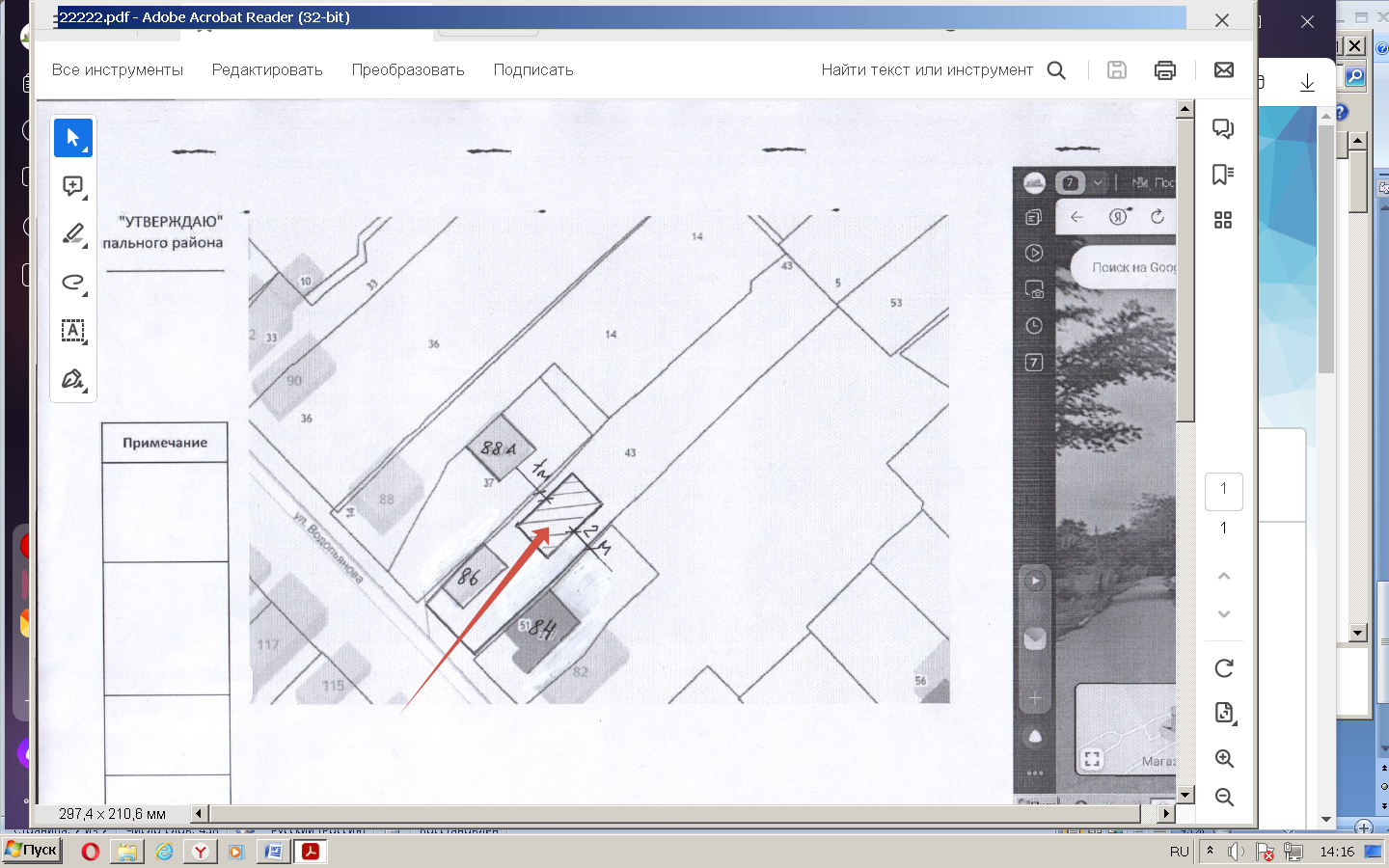                                       планируемый  жилой дом                                                    Проект, подлежащий рассмотрению на публичных слушанияхПредоставление разрешение  на отклонение от предельных  параметров разрешенного строительства, реконструкции объектов капитального строительства -  "индивидуальный жилой дом", на земельном участке площадью 1266 кв.м  кадастровый номер  64:42:010242:43 разрешенное использование: для размещения жилого дома и дворовых строений,   по адресу: Саратовская область, г.Вольск, ул. Водопьянова, д. 86,  с запрашиваемым отклонением: расстояние до  границы с  соседним земельным участком  по адресу: Саратовская область, г.Вольск, ул. Водопьянова,  д.84,  принять  2 м  и   расстояние до  границы с  соседним земельным участком  по адресу: Саратовская область, г.Вольск, ул. Водопьянова,  д.88 А,  принять  1 м,    вместо 3 м, установленных  градостроительным  регламентом зоны Ж-1Перечень информационных материалов к проекту, подлежащему рассмотрению на публичных слушанияхСхематичное изображение планируемого к строительству индивидуального жилого домапо адресу: г.Вольск, ул. Водопьянова, 86Дата, время и место проведения собрания участников публичных слушаний 12 сентября 2023 г. в 16-00 ч., малый   зал    администрации Вольского муниципального района, по адресу: Саратовская область, г. Вольск, ул. Октябрьская, д.114 (второй этаж).Организатор публичных слушанийКомиссия  по  подготовке и проведению  публичных  слушаний, состав которой утвержден постановлением главы муниципального образования город Вольск        № 21 от 18.08.2023 г.Порядок проведения публичных слушанийВ соответствии с Положением  о публичных  слушаниях и общественных обсуждениях на территории муниципального образования  город Вольск Вольского муниципального района Саратовской области,  утвержденным решением Совета муниципального образования город Вольск от 29.08.2022 г. № 50/4-183Порядок, срок и форма внесения участниками публичных слушаний замечаний и предложений по проекту, подлежащему рассмотрению на публичных слушаниях Участники публичных слушаний, прошедшие идентификацию  имеют право вносить свои предложения и замечания:С  28 .08.2023 г. по 08.09.2023 г.   включительно:          – в письменном виде в адрес Организатора (Саратовская область, г.Вольск, ул. Октябрьская, д.114, кабинет № 40)  ежедневно с 8-00 часов до 12-00 часов и с 13-00 часов до 17-00 часов, кроме субботы, воскресенья и нерабочих праздничных дней;         – в форме электронного документа на адрес электронной почты oz1gd@yandex.ru           – посредством записи в книге (журнале) учета посетителей экспозиции проекта, подлежащего рассмотрению на публичных слушаниях.В письменной или устной форме в ходе проведения собрания участников публичных слушаний (12 сентября 2023 г. в 16-00 ч.)Место, дата открытия экспозиции (экспозиций) проекта, подлежащего рассмотрению на публичных слушанияхС   28 августа 2023 г., по адресу: Саратовская область,       г. Вольск, ул. Октябрьская, д.114, кабинет № 40   (третий этаж).Дни и часы, в которые возможно посещение указанной экспозиции (экспозиций) проекта, подлежащего рассмотрению на публичных слушанияхЕжедневно с 8-00 часов до 12-00 часов и с 13-00 часов до 17-00 часов, кроме субботы, воскресенья и нерабочих праздничных днейНаименование и адрес официального сайта в сети Интернет (и (или) информационной системы), где размещаются проект, подлежащий рассмотрению на публичных слушаниях, и материалы к немуОфициальный сайт органов местного самоуправления Вольского муниципального района http://вольск.рф/, в разделе «администрация ВМР», «структура администрации ВМР», «Управление землеустройства и градостроительной деятельности», «публичные слушания»